Ярославская область в годы Великой Отечественной войныЯрославская область на начальном этапе войны Нападение фашистской Германии на Советский Союз 22 июня 1941 г. поставило нашу страну на грань смертельной опасности. Нужна была мобилизация всех сил и средств для отпора врагу. Сотни агитаторов были направлены тогда в трудовые коллективы, на фабрики и заводы, чтобы объяснить людям смысл случившегося, поднять и вдохновить людей на борьбу.На многочисленных собраниях и митингах принимались резолюции в поддержку Красной армии, люди заявляли о готовности отдать все для победы. На митинге рабочих завода «Пролетарская свобода», например, было принято такое решение: «Спокойно и без паники, соблюдая железную дисциплину, мы будем еще сильнее крепить военное могущество страны, всеми силами помогать родной Красной армии в борьбе с ее врагами. А если партия и правительство потребуют, то каждый из нас сменит станки и машины на боевое оружие».Формирование воинских частей В эти первые дни войны вряд ли кто из ярославцев мог предположить, что война очень скоро докатится почти до границ области и буквально постучится в каждый дом. Одной из первых задач, которые были поставлены Государственным комитетом обороны перед руководством Ярославской области, стала задача мобилизации в армию военнообязанных граждан 1905—1918 гг. рождения и формирование на территории области воинских частей.Этот процесс начался буквально с первого дня войны. Раньше всех была сформирована 243-я стрелковая дивизия, которая уже после войны и победы над Германией и Японией получила почетное наименование — Краснознаменная, Никопольско-Хинганская. Уже в июле 1941 г. 243-я дивизия отправилась под город Великие Луки и приняла там боевое крещение.Почти одновременно с ней в Рыбинске была сформирована 246-я стрелковая дивизия, которая вместе с 243-й составила костяк знаменитой 29-й армии. Эта армия в составе Калининского фронта осенью 1941 г. вела боевые действия на северо-западном направлении, то есть защищала Москву. Тогда же на территории области были сформированы и другие воинские части — 118-я, 288-я, 285-я, 291-я стрелковые дивизии, 27-я кавалерийская дивизия, которая формировалась на базе ярославской кавшколы, располагавшейся в Тверицком бору, и другие. Эти части состояли не только из ярославцев, но и из мобилизованных из других областей. Но в Ярославской области обычно находился штаб такой части, и отсюда они отправлялись на фронт.В Ярославской области была сформирована сверх всяких мобилизационных планов и разнарядок еще одна дивизия, которая состояла исключительно из ярославцев. Это 234-я Ярославская Коммунистическая дивизия. История ее создания такова. В октябре 1941 г., в самый тяжелый период обороны Москвы, Ярославский обком партии обратился в ГКО с предложением создать из коммунистов и комсомольцев две-три добровольческие дивизии для отправки их на защиту столицы. В середине октября пришел ответ от Сталина, в котором он разрешил создать одну такую дивизию. Командный и политический состав дивизии комплектовался из числа руководящих партийных работников области. Обмундирование и вооружение дивизии осуществлялось частично за счет областных средств, частично за счет Наркомата обороны.В конце декабря 1941 г. 234-я Ярославская Коммунистическая дивизия численностью примерно в 12 тысяч человек была в основном сформирована, вскоре влилась в ряды действующей армии и прошла в течение войны боевой путь от Волги до Эльбы. За успешные боевые операции дивизия получила почетное наименование — Пражско-Ломоносовская.Вместе с мобилизованными на фронт уходили и тысячи ярославцев-добровольцев. За первые две недели войны более 6500 человек на территории области вступили в Красную армию добровольцами. Известны случаи, когда молодые люди уходили на фронт целыми классами. Так было, например, в 43-й школе Ярославля, где заявления в военкомат подали 26 выпускников 1941 г.В первые дни войны началось также формирование отрядов народного ополчения. Они создавались из представителей рабочих и колхозников, интеллигенции и учащейся молодежи. Чаще всего это были люди, которые или по возрасту, или по состоянию здоровья не могли быть призваны в армию. Ополченцы должны были без отрыва от основной работы или учебы овладеть военной профессией, чтобы затем в случае необходимости встать на защиту своей Родины.Только за несколько дней войны в Ярославле в ряды народного ополчения вступило более 45 тысяч человек, а всего в Ярославской области в ополчение записалось около 100 тысяч человек. Из них были сформированы взводы, роты и батальоны, а также стрелковые, пулеметные, артиллерийские и противотанковые истребительные подразделения и команды связи.Для обучения ополченцев военному делу были подобраны командиры и политработники, устроены полигоны и стрельбища.Ярославскому ополчению не пришлось вступить в бой. Фашисты не дошли до территории нашей области. Но ополчение стало хорошим резервом для Красной армии. Многие ярославские ополченцы добровольно вступили затем в армию или же оказались в составе формирующихся воинских частей. Формирование ополчения свидетельствовало о высоком уровне патриотизма советских людей, что было крайне необходимо в условиях смертельной схватки с фашизмом.Строительство оборонительных сооружений на территории области На начальном этапе войны еще одной крупной задачей, которая возлагалась на руководство области, сталазадача строительства оборонительных сооружений. Видимо, можно сказать, что эта задача была поставлена ГКО с некоторым опозданием. Только в середине октября 1941 г. руководители ближайших к Москве областей были вызваны к Сталину, и перед ними была поставлена задача — вследствие большой угрозы немецкою прорыва создать в ближайшее время оборонительные сооружения вокруг городов Ярославской, Ивановской и даже Горьковской областей.В Ярославской области эти сооружения должны были строиться в районе Рыбинска, Углича, Ярославля и Костромы. Сразу же был создан штаб по строительству, который возглавил Н. С. Патоличев. Весь рубеж обороны был разделен на участки, на которых формировались свои строительные подразделения. Руководителем строительства оборонительных сооружений стал начальник «Волгостроя» В. Д. Журин, а общее руководство строительством осуществлял Я. Д. Раппопорт.Масштабы строительных работ были огромными. Уже в ноябре 1941 г. на строительстве работало более 170 тысяч человек, а к концу года — 210 тысяч человек. Для жителей городов и сел фактически была введена трудовая повинность. Строго соблюдался график работ. В результате героических усилий были построены сотни километров противотанковых рвов и заграждений, дотов и дзотов.В городах области к длительной обороне приспосабливались жилые дома, административные здания, улицы, железнодорожные вокзалы. Повсюду устанавливались зенитные орудия, которые осваивали стрельбу не только по воздушным, но и по наземным целям.В августе 1941 г. по приказу ГКО тысячи ярославцы были отправлены в Ленинградскую область для строительства оборонительных сооружений под Ленинград. Ярославцы участвовали в строительстве линии обороны, которая тянулась от Осташкова до Волхова. Всего 85 тысяч ярославцев помогали Ленинграду создать надежную линию обороны и не пустить фашистов в город.Строительство оборонительных сооружений в Ярославской области закончилось только к концу января 1942 г. после победного завершения битвы под Москвой. В результате разгрома немецко-фашистских войск в общей сложности 250 тысяч ярославцев смогли вернуться домой.Начало вражеских бомбардировок В октябре 1941 года линия фронта максимально приблизилась к границам Ярославской области. Немецкие танковые части, которые вышли к каналу Москва-река — Волга, находились примерно в 50 километрах от юго-западной границы области. Ситуация стала чрезвычайно опасной, поэтому по решению ГКО 24 октября 1941 г. в крупных городах области были созданы чрезвычайные органы власти — городские комитеты обороны.Ярославский комитет обороны (ЯКО) возглавил Н. С. Патоличев. Кроме него в комитет вошел председатель облисполкома, начальник управления НКВД, военный комендант города. Вся полнота политической, гражданской и военной власти оказалась в руках этого органа. Он отвечал за решение таких важнейших вопросов, как формирование воинских частей, эвакуация промышленных предприятий, производство военной техники, строительство оборонительных сооружений и за многое другое. Среди самых первых распоряжений ЯКО приказы об обязательном введении на территории области светомаскировки, об охране общественного порядка, о подготовке бомбоубежищ, об изъятии у населения радиоприемников.Такие жесткие меры вызывались чрезвычайностью самой обстановки. Осенью 1941 г. область действительно стала прифронтовой и в любой момент, это не было преувеличением, могла стать ареной боевых действий. В подтверждение приведем такой факт. 19 ноября 1941 г. начальник штаба сухопутных войск немецкой армии генерал Ф. Гальдер после совещания у Гитлера записал в своем дневнике: «Операция в районе Москвы должна иметь целью — выход на рубеж Ярославль—Рыбинск и, возможно, Вологда». Угроза оккупации области стала, как никогда, реальной.Именно в эти месяцы налеты вражеских бомбардировщиков, которые начались с первых недель войны, ста ли чуть ли не обычным явлением. Приведем для примера сводку о налете фашистской авиации на Ярославль за 6 ноября 1941 г.: «Крупный налет фашистских самолетов на Ярославль. Над городом 13 немецких бомбардировщиков. Убито 80 человек. Ранено 150. Разрушено 12 деревянных жилых домов». А далее подобные же сводки за 10 ноября, 11 ноября, 12 ноября и т. д.Бомбардировки наносили значительный материальный ущерб городу. Например, только за октябрь 1941 г. произошло около ста групповых и одиночных налетов немецкой авиации. В результате погибло 327 человек, было ранено 552 человека, уничтожено 15 жилых домов, 4 железнодорожных вокзала, 175 вагонов.Усиленной бомбардировке подвергалась промышленная зона и железные дороги. Так, под Ростовом немецкая авиация разбомбила шедший на фронт воинский эшелон. Под Рыбинском в районе деревни Почесновики под вражескую бомбежку попал эшелон, перевозивший эвакуированных из блокадного Ленинграда детей. Почти все они погибли. Там же под Рыбинском в районе Копаево были разбиты крупные резервуары с бензином и нефтью. Очевидцы вспоминали, что десятки тысяч тонн горючего вылились на землю, загорелись, стекали по откосу в Волгу и издалека казалось, что горит даже вода в реке.Н.С. Патоличев позже вспоминал, что когда в октябре 1941 г. он в Москве докладывал о ситуации в области, о вражеских бомбардировках, на вопрос Сталина о том. сколько же сбито немецких самолетов над Ярославлем, он был вынужден признать: «Ни одного». Превосходство немецкой авиации было полным.Вскоре по личному приказу Сталина для защиты воздушного пространства области сюда были направлены 4 авиационных полка противовоздушной обороны. Постепенно ситуация стала меняться в лучшую сторону. В общей сложности силами ПВО и авиации над территорией Ярославской области в годы войны было сбито 27 немецких самолетов.Но и после принятия этих мер массированные налеты немецкой авиации продолжались до середины войны. Особенно интенсивно немцы бомбили железнодорожный мост через Волгу, который имел важное стратегическое значение. В одну из июньских ночей 1943 г. произошел налет, который сами зенитчики потом называли «звездным»: казалось, самолетов было так много, как звезд на небе. Зенитки стреляли так часто, что раскалялись стволы орудий и их приходилось менять. Мост уцелел, но опасность его разрушения сохранялась. Поэтому на всякий случай саперами был подготовлен мост-дублер. Он был деревянным, но по форме почти полностью повторял очертания настоящего моста. В случае необходимости его можно было на понтонах очень быстро перекинуть через Волгу и восстановить движение поездов. К счастью, этого так и не потребовалось.В ночь с 9 на 10 июня 1943 г. крупнейшей за всю войну бомбардировке подверглись заводы Резиноасбестового комбината. На этот раз в значительной степени немцы добились, чего хотели. Прибывший на другой день в Ярославль нарком по строительству СССР С. Г. Гинзбург дал такую картину увиденного на комбинате: «Картина разрушений была потрясающей. Повсюду обгоревшие остовы несущих колонн, рухнувшие перекрытия, обгорелое оборудование, электромоторы. И все завалено обрушившимися конструкциями. В оборудовании и электромоторах… были расплавлены все бронзовые подшипники, сгорели все электрические обмотки в моторах, вышли из строя все наземные коммуникации и кабели…»Завод на три месяца был выведен из строя. Но ровно через 100 дней героическими усилиями инженеров, техников и рабочих все разрушенные предприятия комбината были восстановлены и снова давали необходимую фронту продукцию.С 1943 г. в области был налажен выпуск обуви на деревянной подошве. Деревянная подошва вырабатывалась из отходов древесины. В месяц изготавливали до 20 тысяч пар такой необычной обуви. На местное сырье был вынужден перейти и Первомайский фарфоровый завод в Рыбинском районе, который до войны получал глину с Украины. Посуда теперь получалась тяжелой и шершавой, но другого выхода у заводчан просто не было. В районе Туношны и Карабихи обнаружили залежи охры, которую стали использовать как сырье для лакокрасочной промышленности.Экономить приходилось буквально на всем. Специальным постановлением обком партии запретил, например, использовать в системе общественного питания продовольственный картофель целыми клубнями. У клубней надо было срезать верхушки и накапливать их в качестве семенного материала для посадки. Ученики сельских школ осенью после организованной уборки урожая участвовали в сборе колосков на полях, а также вручную перекапывали картофельные поля после уборки картофеля. Все добытое таким путем шло в школьные столовые.В 1943 г. в колхозах Ярославской области начали сеять даже каучуконосы для резинотехнической промышленности. Одну тысячу гектаров земли отдали для выращивания растения кок-сагыз, в млечном соке корней которого содержался каучук.Товары же народного потребления в годы войны почти не производились. Люди донашивали те вещи, что оставались с довоенного времени или же то обмундирование, какое выдавалось военнослужащим.Ярославская промышленность в годы войны Накануне войны промышленный потенциал фашистской Германии и захваченных ею стран существенно превосходил промышленный потенциал Советского Союза. Кроме того, многие промышленно развитые районы СССР были оккупированы немецкими войсками в начале войны. Перед советской экономикой стояла чрезвычайно трудная задача — в кратчайший срок превзойти военное производство Германии по всем основным показателям.Для выполнения этой задачи почти все предприятия страны переводились на выпуск военной продукции. Предприятия Ярославской области перешли на «военные рельсы» в различные сроки. Для некоторых предприятий потребовалось около трех месяцев, для других процесс завершился только к лету 1942 г. Практически все ярославские предприятия работали теперь для фронта, для победы.Ярославский автомобильный завод уже осенью 1941 г. половину своей продукции отправлял на фронт. Среди основных видов такой продукции — артиллерийские тягачи, снаряды, мины, автоматы. В короткий срок по поручению ЯКО на заводе наладили производство пистолетов-пулеметов Шпагина (ППШ). Вместе с автомобилестроителями еще 15 ярославских заводов участвовали в производстве этого грозного оружия.Рыбинский завод полиграфических машин уже осенью 1941 г. перешел на выпуск 82-мм минометов, а Рыбинский завод дорожных машин освоил производство минометов и осколочных авиабомб. Ярославский завод «Красный маяк» изготавливал артиллерийские снаряды и зажигательные авиабомбы. Такую же продукцию делали на ярославском паровозостроительном и электромашиностроительном заводах. Боевые катера для военно-морского флота выпускали Ярославский и Рыбинский судостроительные заводы и Рыбинская судоверфь.Даже такое небольшое предприятие, относившееся к системе пищевой промышленности, как Ярославский ликероводочный завод, стало выпускать продукцию для нужд фронта. На заводе вырабатывали «коктейль Молотова» — зажигательную смесь, которую на фронте использовали для уничтожения фашистских танков. Начиная с 1942 г. завод в год выпускал такой продукции на 130 тысяч рублей.Предприятия химической и резинотехнической промышленности освоили выпуск более чем 450 видов продукции для фронта, а всего, по данным Ярославского комитета обороны, промышленность области поставляла на фронт около 760 видов военной продукции.В годы войны продолжал развиваться и энергетический комплекс области. Несмотря на трудности, к концу войны удалось ввести в эксплуатацию третий агрегат Рыбинской ГЭС. Новая турбина была изготовлена в блокадном Ленинграде на Балтийском заводе и доставлена в Рыбинск. К концу войны Рыбинская и Угличская электростанции выработали приблизительно 3,2 миллиарда киловатт-часов электроэнергии. Это означало, что примерно одна треть всей энергии, потребляемой Москвой, производилась в Ярославской области. А на начальном этапе войны до 50% всей необходимой энергии Москва получала из Рыбинска и Углича.Предприятия Ярославской железной дороги непосредственно военную продукцию не производили, но значение транспорта в войне трудно переоценить. Ярославские железнодорожники за все годы войны погрузили, разгрузили, обработали и пропустили транзитом более 6 миллионов вагонов с оборудованием, сырьем, военной продукцией, людьми и т. д. Ярославские речники отправили в пункты назначения, в том числе и в Сталинград во время Сталинградской битвы до 1200 военных транспортов и боевых катеров.Успехи промышленности в значительной мере можно объяснить и тем массовым соревнованием, которое развернулось в годы войны на всех предприятиях области. В основе этого соревнования лежали, несомненно, патриотические настроения, присущие основной массе населения в годы войны. Этот патриотический порыв способствовал тому, что оборонные предприятия области более 120 раз награждались, как победители Всесоюзного социалистического соревнования, переходящими Красными знаменами Государственного комитета обороны и ЦК ВКП (б).Сельское хозяйство области в годы войны С началом войны сельское хозяйство оказалось в крайне тяжелом положении. Мужчины были мобилизованы в армию, и это почти сразу привело к нехватке рабочей силы в колхозах. Весной 1942 г. нужно было начинать первый военный сев, а колхозы передали к тому времени на нужды фронта 230 тракторов. Число грузовых машин сократилось в хозяйствах в 5 раз. Отправляли не только технику. Ярославская деревня передала в действующую армию около 50 тысяч лошадей, то есть почти половину всего конского поголовья.Если учесть, что финансирование села сократилось наполовину, что прежде всего колхозники были мобилизованы на строительство оборонительных сооружений, что повинность по вывозке дров также распространялась прежде всего на них, то положение в сельском хозяйстве нужно признать чрезвычайно сложным.А между тем, потребности в сельскохозяйственном сырье и продовольствии резко возросли. Соответственно увеличились и планы поставок продовольствия государству.Чтобы разрешить проблему рабочей силы и особенно кадров механизаторов на курсы стали направлять девушек. Уже в начале июля 1941 г. 80 девушек из Ярославского района записались на курсы трактористов и обратились ко всем девушкам области с призывом «заменить ушедших на фронт наших братьев, мужей и товарищей, обеспечить бесперебойную работу, отлично подготовиться и провести уборку урожая». Курсы девушек-трактористок были после этого открыты при многих МТС. На них принимали не только сельских жительниц, но и всех желающих с предприятий Ярославля и других городов.Женщин выдвигали также на должности председателей колхозов, бригадиров, заведующих фермами, бухгалтеров. О значительном преобладании в сельском хозяйстве женского труда говорит такой факт: в 1944 г. в области почти 65% всех трудодней были выработаны женщинами и только 14% — мужчинами.Интенсификация труда в сельском хозяйстве В годы войны несколько раз увеличивался обязательный минимум трудодней. В 1943 г. он вырос в 4 раза по сравнению с довоенным уровнем. Тогда же средняя выработка на одного колхозника достигла в хозяйствах почти 400 трудодней. Налицо была значительная интенсификация труда в сельском хозяйстве.Недостаток техники и лошадей привел к тому, что областной комитет партии был вынужден принять чрезвычайное решение: использовать на полевых и внутрихозяйственных работах крупный рогатый скот. К концу войны около 20 тысяч голов крупного рогатого скота использовалось в качестве лошадей.Нехватка рабочей силы в колхозах привела к еще одному явлению. К сельскохозяйственному труду с первых же дней войны в значительных масштабах стали привлекаться школьники. Уже в июле 1941 г. на полях Ярославского района, например, работало более 8 тысяч школьников. В старших классах сельских школ было введено обязательное изучение тракторов, комбайнов и другой техники.Труд учащихся носил не только добровольный характер. По постановлению правительства для школьников 12—16 лет был установлен обязательный минимум в 50 трудодней в год. Многие ученики его значительно перевыполняли. Так, ученик 6-го класса Курбской школы Ярославского района Н. Грачев за 1941 г. выработал 75 трудодней, а семиклассник той же школы М. Майоров — 80 трудодней.С каждым годом труд сельских школьников становился все более важным для колхозов. Например, в колхозе «Путь к социализму» Ярославского района на весенних полевых работах 1943 г. из 38 пахарей 33 были подростки. А 14-летний А. Масленников из колхоза имени Ленина заработал в 1942 г. 342 трудодня, то есть работал фактически на уровне взрослого колхозника.В крайне тяжелых условиях войны люди успешно справлялись с государственными планами заготовок продовольствия и сырья, прекрасно понимая, что это жизненно важно для победы. В сельском хозяйстве Ярославской области зародилось важное патриотическое начинание — движение по засеву сверхплановых гектаров в Фонд обороны. Инициатором этого начинания выступили колхозники «Горшихи», которые увеличили посевы на 190 гектаров. На 100 гектаров увеличили посевные площади в колхозе имени Ленина Ярославского района. Всего же в хозяйствах области более 10 тысяч гектаров земли было распахано в Фонд обороны. Дополнительная продукция с этих полей шла на фронт сверх плана.Помощь районам, освобожденным от оккупации Наступление Красной армии и освобождение от врага ранее оккупированных территорий поставили перед сельским хозяйством области еще одну задачу — помощь сельскому хозяйству освобожденных областей. Наибольших масштабов эта помощь достигла в 1943—1944 гг. Ярославская область оказала в эти годы помощь Белоруссии, Калининской и Смоленской областям, Донбассу, Ставропольскому и Краснодарскому краям.В одну только Калининскую область было возвращено 17 тысяч голов крупного рогатого скота, 13 тысяч овец, более 3 тысяч лошадей. В колхозы Ставропольского и Краснодарского краев было отправлено более 300 тракторов, вместе с которыми туда выехало 365 трактористов.Сразу же после окончания войны были подведены итоги работы сельского хозяйства области в эти годы суровых испытаний. Оказалось, что ярославские колхозы дали фронту и тылу 35 миллионов пудов картофеля, 22 миллиона пудов зерна, 15 миллионов пудов молока и массу другой продукции. Ярославская область, которая до войны наполовину зависела от ввозимого продовольствия, в годы войны полностью обеспечивала себя продуктами питания и сырьем. Вместе с тем нельзя забывать, что деревня держалась из последних сил. Практически все внутренние резервы для роста производства к концу войны были исчерпаны. Сельское хозяйство само нуждалось теперь в помощи государства.Повседневная жизнь и быт ярославцев в годы войны Война потребовала напряжения всех сил общества и государства, привела к огромным финансовым и материальным затратам, резко обострила финансовое положение в стране. Значительную часть финансового бремени государство переложило на плечи населения. С первых же дней войны были удвоены подоходный и сельскохозяйственный налоги, а в конце 1941 г. был введен особый военный налог.С весны 1942 г. перестали оплачиваться сверхурочные работы и работа в выходные дни. Деньги за отработанное время переводили на специальные счета, которыми можно было воспользоваться только после войны. Заморожены были и довоенные счета в сберегательных кассах. Фактически еще одной формой налогообложения были военные займы. Первый заем был выпущен весной 1942 г., затем они повторялись с регулярностью примерно один раз в год и имели практически обязательный характер.Ухудшилось продовольственное положение населения. Уже в августе 1941 г. в городах области перешли на карточное снабжение продовольствием. Работающие в учреждениях и на предприятиях люди получали тогда от 400 до 800 граммов хлеба в сутки. Этого было мало, поэтому промышленные предприятия пошли по пути создания своих собственных подсобных хозяйств. Продовольствие, полученное в таких хозяйствах, направлялось в заводские столовые. Массовым явлением стало индивидуальное огородничество. Жители Ярославля, например, имели к концу войны более 100 тысяч небольших участков земли недалеко от города, на которых выращивали в основном картофель и овощи.Еще в большей степени личные подсобные хозяйства были развиты в сельской местности. Все ограничения здесь были сняты. Колхозники могли брать любое количество земли под огороды и разводить любое количество скота. В отличие от времен гражданской войны государство даже не пыталось запретить рыночную торговлю. Колхозные рынки работали в войну без всяких ограничений. Сюда привозили продукцию своих подсобных хозяйств колхозники, и здесь горожане могли купить продукты или же обменять их на вещи. Некоторые историки считают, что половину своих потребностей в продовольствии горожане покрывали именно за счет рынка.Материальные лишения не заставили людей очерстветь душой и сердцем, замкнуться в своих горестях и заботах. Напротив, война вызвала к жизни множество патриотических начинаний и актов помощи фронту. Многие жители города и деревни, и особенно школьники, участвовали в кампании по сбору теплых вещей для красноармейцев. В области был создан фонд помощи семьям военнослужащих, особой заботой были окружены родственники погибших на фронте. В Ярославской области действовало около сотни военных госпиталей, над которыми взяли шефство промышленные предприятия и учреждения.Сбор средств в Фонд обороны Особой формой помощи фронту стал Фонд обороны. Сбор денежных средств в этот фонд не прекращался все годы войны, носил самый массовый характер и дал, в конечном счете, такие крупные средства, на которые действительно можно было приобрести дорогостоящую технику для фронта. В общей сложности жители области собрали в Фонд обороны около 145 миллионов рублей. Собрали буквально по копейке, по рублю. Например, колхозники из колхоза «Горшиха» перечислили в фонд немалую сумму в 200 тысяч рублей. Ученики 7-го класса Красноткацкой школы Ярославского района передали 400 рублей. Инженер Ярославского шинного завода Озеров пожертвовал весьма дорогую и очень редкую по тем временам вещь — свой личный автомобиль. А сельский библиотекарь из Любимского района А. С. Соболев, не имея возможности передать деньги, отдал в Фонд обороны семейную реликвию — серебряные часы. «Они дороги мне, как память об отце,— заявил он, — но Родина еще дороже».В Фонд обороны ярославцы собрали также почти 3,5 килограмма золотых вещей, более 51 килограмма серебряных изделий, драгоценных камней на сумму почти 22 тысячи рублей.На деньги ярославцев была построена авиаэскадрилья «Ярославский комсомолец», танковые колонны «Ярославский колхозник» и «Иван Сусанин», подводная лодка «Ярославский комсомолец» и т. д.Массовый приток беженцев и эвакуированных резко обострил жилищную проблему в городах Ярославской области. Властям пришлось пойти на «уплотнение» уже существующих жилых помещений, под жилье использовались общественные здания, выросло число помещений барачного типа, малоприспособленных для проживания людей. Подчас люди селились в совершенно необычных местах. Например, в 1943 г. одна семья занимала в качестве жилья второй ярус колокольни церкви Рождества Христова в Ярославле. Здесь была устроена печь с выведенной наружу дымовой трубой. Вполне очевидно, что и церковь подвергалась порче от такого соседства, и жильцы были не в восторге, но другого помещения у них просто не было.Следует также заметить, что в годы войны произошло заметное улучшение отношений между государством и православной церковью, что проявилось, в частности, в восстановлении патриаршества. В Ярославле эта новая политика государства по отношению к церкви проявилась в том, что по решению Комиссии по охране памятников при Совнаркоме СССР было принято решение о проведении масштабных ремонтно-реставрационных работ на ряде памятников Ярославля, Ростова и Тутаева. В список подлежащих восстановлению памятников вошли храмы Ильи Пророка, Рождества Христова, Николы Мокрого, Иоанна Предтечи и многие другие.В городских домах не всегда было электричество, его подавали по графику. Крайне низкими были нормы отопления. Даже официально утвержденный для жилых помещений температурный режим не превышал плюс шестнадцать градусов по Цельсию, фактически температура была еще ниже.Еще одной приметой повседневной жизни области стало появление здесь эвакуированных жителей блокадного Ленинграда и прежде всего ленинградских детей. Через Ярославль и Рыбинск прошли сотни эшелонов с ленинградцами. Часть из них, около 120 тысяч человек, были размещены на территории области. По этой причине количество детских домов выросло более чем в 10 раз. Большинство детских домов разместились в сельской местности, в колхозах. Так легче было решить проблему помещений и продовольствия. Ярославцы не только приютили, накормили и обогрели эвакуированных, но буквально спасли большинство из них от смерти, дали им возможность учиться, работать. Наша земля стала для них вторым домом, благодарная память о котором сохранилась у них на всю жизнь.Ярославцы на фронтах Великой Отечественной войны Десятки воинских соединений были сформированы в годы войны на территории Ярославской области. Все они внесли значительный вклад в победу. Но на боевом пути некоторых следует остановиться особо. Одной из первых вступила в войну 243-я стрелковая дивизия. Она участвовала в сражениях на территории Смоленской области, защищала дальние подступы к Москве на территории Калининской области. В ходе контрнаступления Красной армии под Москвой в декабре 1941 г. бойцы дивизии первыми ворвались в город Калинин и освободили его от фашистов, а затем участвовали в освобождении Калининской области.Впоследствии дивизия участвовала в Сталинградском сражении. Летом 1943 г. освобождала Донбасс и Запорожье, но особенно отличились бойцы и командиры этого соединения зимой 1944 г., когда разгромили вражеский плацдарм в районе города Никополя на Украине, за что дивизия получила почетное наименование Никопольской. А далее были тяжелые бои за Николаев и Одессу, участие в Яссо-Кишиневской операции, освобождение Румынии, Венгрии и Чехословакии.Капитуляция фашистской Германии не стала для дивизии окончанием войны. Она была переброшена на Дальний Восток и в составе Забайкальского фронта громила в Маньчжурии японских оккупантов. Особенно отличилась дивизия в сражении за горный хребет Большой Хинган, где ее бойцы взяли в плен тысячи вражеских солдат и офицеров. Дивизия получила почетное наименование Хинганской и закончила войну в статусе Краснознаменной, ордена Ленина, Никопольско-Хинганской стрелковой дивизии.234-я Ярославская Такой же славный боевой путь по Коммунистическая Дорогам войны прошла и 234-я Ярославская Коммунистическая дивизия. Она начала боевые действия на заключительном этапе битвы за Москву, участвовала в изгнании фашистских захватчиков с территории Калининской и Смоленской областей. На Смоленщине дивизия особенно отличилась в прорыве линии вражеской обороны у поселка Ломоносово. Успех этой операции позволил советским войскам выйти к Смоленску и освободить его. Ярославская дивизия была награждена орденом Богдана Хмельницкого и несколько позже стала именоваться Ломоносовской.Позже дивизия вела упорные бои за освобождение Белоруссии и Польши. За освобождение предместья Варшавы — Праги дивизия была награждена орденом Суворова и стала именоваться Пражской. А затем были бои в самой Германии. Ярославцы освобождали от фашистов Померанию, были участниками Берлинской битвы, вместе с другими частями Советской армии вышли на реку Эльбу. Здесь и закончился боевой путь 234-й Коммунистической, орденов Суворова и Богдана Хмельницкого, Ломоносовско-Пражской стрелковой дивизии.Не меньше боевых подвигов и на счету 246-й стрелковой дивизии, сформированной летом 1941 г. в городе Рыбинске. Дивизия участвовала в обороне Москвы, освобождала территорию Калининской области, удерживала важный участок обороны в битве на Курской дуге. А затем были продолжительные бои за освобождение Украины, Польши и Чехословакии. Как особо отличившаяся при прорыве вражеской обороны в районе украинского города Шумска, дивизия была наименована Шумской.Ярославцы Герои Советского Союза Сотни тысяч ярославцев участвовали в боевых сражениях Великой Отечественной войны. Многие из них были награждены за героические подвиги орденами и медалями. Героизм действительно принял массовый характер. Но среди тысяч героев нужно особо отметить тех, кто был удостоен самого высокого звания — звания Героя Советского Союза. Среди них уроженец г. Углича В. М. Голубев. Он окончил школу военных летчиков, стал летчиком-штурмовиком. Слава о нем разнеслась по всему фронту. О его подвигах писала газета «Правда». После уничтожения 50 немецких танков он стал Героем Советского Союза. Участвовал во многих сражениях, уничтожил в общей сложности 80 немецких самолетов, 100 танков, 450 автомобилей и множество другой техники. В. М. Голубев вторично был удостоен звания Героя Советского Союза. К сожалению, он погиб сразу после войны при испытании новой модели самолета.Еще один Герой Советского Союза — наш земляк летчик М. П. Жуков. До войны он работал на Ярославском шинном заводе, учился в аэроклубе. В военных действиях участвовал с первых же дней войны, мужественно защищал ленинградское небо, за что уже 8 июля 1941 г. ему было присвоено высокое звание Героя. Во время прорыва советскими войсками блокады Ленинграда в январе 1943 г. М. П. Жуков погиб.Командир танковой роты, уроженец Ярославского района М. П. Соловьев участвовал в боевых действиях с первых до последних дней войны, а звание Героя Советского Союза получил в 1945 г., когда участвовал в сражении за Кюстринский плацдарм. Танковая рота, которой он командовал, провела рейд по тылам немецких войск. Четверо суток продолжался этот рейд. Танкисты М. П. Соловьева разгромили немецкий аэродром, артиллерийскую батарею, танковый парк противника, роту немецких пехотинцев. Все танкисты, участники этого рейда, были награждены орденами и медалями, а М. П. Соловьев стал Героем Советского Союза.Только три судьбы, три незаурядных личности. А всего 227 ярославцев стали Героями Советского Союза в годы войны. Среди них Н. М. Карабулин и А. А. Маланов, А. Ф. Наумов и Б. Д. Щапов, Е. Ф. Колесова и Н. Ф. Куропаткин и многие другие.Ярославцы — известные военачальники Ярославская земля дала фронту и целую плеяду замечательных советских военачальников, чьи имена навсегда вошли в историю военного искусства. Маршал Советского Союза Ф. И. Толбухин когда-то начинал свою боевою биографию с должности военного комиссара Давыдковской волости. Затем служба в Красной армии, учеба в военной академии. В годы Великой Отечественной войны Ф. И. Толбухин был начальником штаба фронта, командующим армией, а затем и командующим фронтом. Войска под командованием Ф. И. Толбухина осуществили такие крупные операции, как Яссо-Кишиневская, Будапештская, Белградская, Венская и другие. Маршал стал Героем Советского Союза. Памятники прославленному маршалу были установлены в Москве, Ярославле и Тутаеве. В Ярославле его именем назван проспект, а на родине маршала открыт музей.Уроженец города Рыбинска генерал-лейтенант Ф. М. Харитонов также начинал свой путь в годы гражданской войны. В годы Великой Отечественной войны он командовал армией, которая осенью 1941 г. совершила, казалось бы, невозможное. Когда гитлеровцы рвались к Москве, его армия перешла в контрнаступление на ростовском направлении, нанесла поражение войскам генерала Клейста и освободила от врага город Ростов-на-Дону. Эта операция имела тогда большое военное и политическое значение.К сожалению, полностью раскрыться военным талантам Ф. М. Харитонова было не суждено. Он умер в начале 1943 г. По решению правительства в Рыбинске был поставлен памятник выдающемуся полководцу.Генерал армии П. И. Батов также уроженец Рыбинского уезда, начал военную карьеру в годы гражданской войны в Красной армии. В составе интернациональных бригад воевал с фашистами еще в 1937 г. в Испании. В годы Великой Отечественной войска под его командованием сражались в Крыму и на Кубани, в Сталинграде и на Курской дуге. Армия П. И. Батовн участвовала в освобождении Белоруссии и Польши, громила фашистов на территории Германии. П. И. Батов был дважды удостоен звания Героя Советского Союза. По решению правительства в Рыбинске установлен бюст героя, его именем названа улица.Рыбинская земля дала Красной армии и еще одного военачальника — контр-адмирала И. А. Колышкина, уроженца деревни Крутец. На флот молодой крестьянский паренек попал по призыву комсомола, и комсомол в нем не ошибся. И. А. Колышкин прошел на флоте путь от матроса до адмирала. В годы войны он возглавил соединение подводных лодок Северного флота, которое громило врага в тяжелых условиях Заполярья и обеспечивало поставки грузов северными конвоями. Герой Советского Союза И. А. Колышкин был лично причастен к уничтожению 16 вражеских транспортов.В 1943 г. построенная на деньги ярославцев подводная лодка «Ярославский комсомолец» была передана соединению И. А. Колышкина.Подготовка к партизанской войне Осенью 1941 г., когда немецкие войска приближались к границам Ярославской области, областной комитет партии принял решение о создании на территории некоторых районов партизанских отрядов и диверсионных групп. Эти формирования должны были развернуть партизанскую войну в области в случае оккупации ее немецкими войсками.Для этих отрядов заранее подбирались командиры и комиссары, а также личный состав. В лесных массивах западных и юго-западных районов закладывались скрытые базы вооружения и боеприпасов, продовольствия и одежды, а также строились землянки для укрытия партизан в зимнее время года. Большую роль в подготовке этих отрядов сыграли районные отделы НКВД. В Нагорьевском районе, например, ими был создан отряд численностью 41 человек, а в Заозерском районе отряд в составе 29 человек.Всего на конец ноября 1941 г. в 28 районах Ярославской области было сформировано 35 партизанских отрядов численностью от 25 до 35 человек в каждом. Кроме того, на различных курсах прошли соответствующую подготовку более 40 разведывательных, диверсионных и террористических групп общей численностью примерно 250 человек. В городах Ярославской области также создавалась сеть подпольных диверсионных групп. Ярославская земля готова была во всеоружии встретить фашистских оккупантов.Разгром немецких войск под Москвой ликвидировал прямую угрозу Ярославской области. В новых условиях партизанские отряды и диверсионные группы стали готовить для заброски их в тыл немецко-фашистских войск. Специальная база НКВД для подготовки таких формирований была создана в доме отдыха «Красный Холм» Ярославского района. Здесь будущие диверсанты проходили специальную подготовку, в том числе учились прыгать с парашютом, пользоваться рацией, проводить минирование разных объектов и т. д.В начале 1942 г. был сформирован первый такой отряд в количестве 65 человек, который возглавил лейтенант госбезопасности Б. Л. Соколов. В феврале отряд скрытно перешел линию фронта и начал боевые действия на территории Смоленской области. Бойцы отряда минировали дороги, уничтожали немецкие автомобили, едущие на фронт, передавали разведданные о противнике в Москву. В селе Дубовицы отряд уничтожил школу фашистских диверсантов. После проведения взрывов нескольких мостов отряд парализовал движение на автодороге Смоленск—город Белый.Против отряда Б. Л. Соколова были брошены части немецких карателей. Отряд понес большие потери и в апреле 1942 г. вышел из вражеского тыла. Но отдых оказался кратковременным. В мае того же года отряд Б. Л. Соколова снова оказался в тылу врага. На этот раз отряд в основном действовал вдоль стратегически важной дороги Москва—Минск, а также организовывал диверсии на железной дороге Смоленск—Вязьма. В общей сложности за 6 месяцев боев отряд, как сообщалось в его итоговом отчете, уничтожил «более 1300 солдат и офицеров противника… вывел из строя около 20 километров линии связи, участвовал в подрыве четырех железнодорожных эшелонов, 42 танков, 17 мостов, 12 бронемашин, 37 автомашин, 12 тягачей…» За подвиги в тылу противника 11 бойцов были награждены орденами и медалями, а большинство членов отряда медалями «Партизану Отечественной войны». В августе 1942 г. отряд вернулся на свою базу «Красный Холм».Второй отряд — отряд имени Суворова был сформирован и отправлен за линию фронта в ноябре 1942 г. Его командиром был В. С. Лемешевский. Отряд начал выполнять боевую задачу в западных районах Калининской области, с боями прошел через Смоленскую, Ленинградскую и Псковскую области, а затем по приказу командования переместился на территорию Белоруссии. Всего отряд прошел по тылам противника около 8 тысяч километров. Примерно через год после начала деятельности отряд соединился с наступавшими частями Красной армии и вернулся на свою базу.Еще один ярославский отряд — отряд имени Кутузова в составе 27 человек, которыми командовал М. Г. Шитов, был заброшен в тыл немцев в декабре 1942 г. В течение полугода этот отряд вел активные боевые действия, разрушал мосты и дороги, линии связи, уничтожал живую силу и технику противника, собирал разведданные и т. п. После выполнения боевой задачи бойцы влились в ряды Красной армии.Часть ярославцев воевала в партизанских отрядах, которые создавались в других областях страны. Например, уроженка деревни Колесово Курбского сельсовета Е. Ф. Колесова, посмертно удостоенная звания Героя в одном из партизанских отрядов Белоруссии. Командиром партизанского отряда, в котором сражалась Зоя Космодемьянская, был уроженец деревни Синдяково Ярославского района Б. С. Крайнов. Всего на территории Ярославской области в годы войны было сформировано более 42 партизанских отрядов, 42 истребительных батальона и 5 отрядов специального назначения. Более 500 тысяч ярославцев участвовали в сражениях Великой Отечественной войны, то есть практически каждый четвертый житель области.По приблизительным данным, около 200 тысяч ярославцев не вернулись с полей сражений, то есть каждый десятый житель области.Ценой неимоверных усилий была завоевана эта победа, пожалуй, самая главная победа во всей тысячелетней истории нашего государства.По данным с сайта https://yarwiki.ru/article/36/yaroslavskaya-oblast-v-gody-velikoj-otechestvennoj-vojny-19411945-gg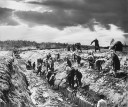 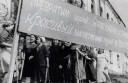 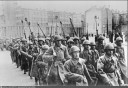 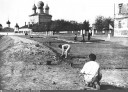 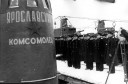 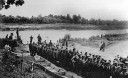 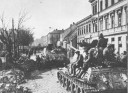 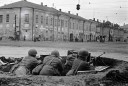 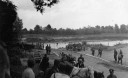 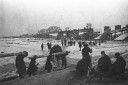 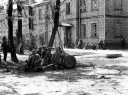 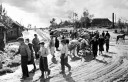 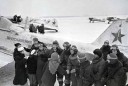 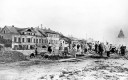 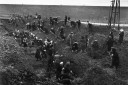 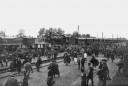 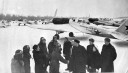 